Россия350020 г. Краснодар, ул.Путевая, 1тел. (861) 279-40-11, (861) 279-01-91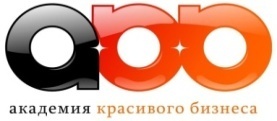 e -mail: razvitie@abbcorp.ruМатериалы и средства для моделирования ногтейМатериалы и средства для моделирования ногтейМатериалы и средства для моделирования ногтейМатериалы и средства для моделирования ногтей№Наименование продукцииКол-воцена в руб.№Наименование продукциив гр/ мл/штцена в руб.Гели на каучуковой основеГели на каучуковой основеГели на каучуковой основеГели на каучуковой основе1Гель на каучуковой основе – используется для выравнивания и укрепления натуральных ногтей. Снимается жидкостью для снятия искусственных ногтей. Время полимеризации 1-2 мин. Представлено в 4-х цветах: Cherry, Longana, Milky, Peach, Orange7,5 гр3302Набор 5 гелей CHERRY LONGANA MILKY PEACH ORANGE -   однофазные гиперпластичные гели на каучуковой основе. Для выравнивания и укрепления натуральных ногтей. Время полимеризации 1-2 мин. Снимается жидкостью для снятия искусственных ногтей1320Гель-лаки abbГель-лаки abbГель-лаки abbГель-лаки abb3Гель-лак быстро полимеризуется, не утяжеляет ногти, эластичен, гипоаллергенен. Сохраняет идеальный блеск, подходит для всех типов ногтей, делает их более прочными. Время полимеризации - 2 мин.15 мл5004Базовый гель-лак - основа под цветной гель -лак, имеет хорошую адгезию с натуральной ногтевой пластиной и не позволяет цветному пигменту  впитываться в нее. Время полимеризации 2 мин.15 мл5005Закрепляющий гель-лак - закрепляет цветное покрытие и обеспечивает ему невероятный блеск. Время полимеризации 2 мин. 15 мл5006Жидкость для снятия гель-лака abb - профессиональное средство для удаления искусственных покрытий с ногтей. Используется для снятия гель-лака и акрила100мл200Гели abbГели abbГели abbГели abb7Bio Lite Gel – прозрачный гель с добавлением натуральной древесной смолы. Используется для защиты хрупких и истонченных ногтей. Снимается жидкостью для снятия искусственных ногтей. Время полимеризации 1 мин.5 гр 3308Lite Gel - лайт гель  - однофазный гель с добавлением протеиновой основы. Используется в гелевом маникюре для укрепления и защиты натуральных ногтей. Время полимеризации 1-2 мин. 5 гр 2508Lite Gel - лайт гель  - однофазный гель с добавлением протеиновой основы. Используется в гелевом маникюре для укрепления и защиты натуральных ногтей. Время полимеризации 1-2 мин. 15 гр6908Lite Gel - лайт гель  - однофазный гель с добавлением протеиновой основы. Используется в гелевом маникюре для укрепления и защиты натуральных ногтей. Время полимеризации 1-2 мин. 60 гр18008Lite Gel - лайт гель  - однофазный гель с добавлением протеиновой основы. Используется в гелевом маникюре для укрепления и защиты натуральных ногтей. Время полимеризации 1-2 мин. 100 гр28009Crystal Gel - кристал гель - универсальный однофазный гель. Кристально прозрачный, средней плотности, низкотемпературный. Используется во всех видах моделирования и коррекции ногтей. Время полимеризации 1-2 мин.5 гр2509Crystal Gel - кристал гель - универсальный однофазный гель. Кристально прозрачный, средней плотности, низкотемпературный. Используется во всех видах моделирования и коррекции ногтей. Время полимеризации 1-2 мин.15 гр6709Crystal Gel - кристал гель - универсальный однофазный гель. Кристально прозрачный, средней плотности, низкотемпературный. Используется во всех видах моделирования и коррекции ногтей. Время полимеризации 1-2 мин.60 гр17009Crystal Gel - кристал гель - универсальный однофазный гель. Кристально прозрачный, средней плотности, низкотемпературный. Используется во всех видах моделирования и коррекции ногтей. Время полимеризации 1-2 мин.100 гр270010Builder Gel - билдер гель - прочный конструирующий гель для моделирования искусственных ногтей и скульптурного дизайна. Самовыравнивающийся. Время полимеризации-3 мин. 5 гр25010Builder Gel - билдер гель - прочный конструирующий гель для моделирования искусственных ногтей и скульптурного дизайна. Самовыравнивающийся. Время полимеризации-3 мин. 15 гр77010Builder Gel - билдер гель - прочный конструирующий гель для моделирования искусственных ногтей и скульптурного дизайна. Самовыравнивающийся. Время полимеризации-3 мин. 60 гр190010Builder Gel - билдер гель - прочный конструирующий гель для моделирования искусственных ногтей и скульптурного дизайна. Самовыравнивающийся. Время полимеризации-3 мин. 100 гр290011Cover Natural Gel - ковер гель - камуфлирующий гель. Натурального цвета, средней плотности, самовыравнивающийся. Используется для камуфлирования эстетических проблем ногтевой пластины. Не добавляет излишнюю толщину искусственным ногтям. Время полимеризации-3мин.5 гр30011Cover Natural Gel - ковер гель - камуфлирующий гель. Натурального цвета, средней плотности, самовыравнивающийся. Используется для камуфлирования эстетических проблем ногтевой пластины. Не добавляет излишнюю толщину искусственным ногтям. Время полимеризации-3мин.15 гр77011Cover Natural Gel - ковер гель - камуфлирующий гель. Натурального цвета, средней плотности, самовыравнивающийся. Используется для камуфлирования эстетических проблем ногтевой пластины. Не добавляет излишнюю толщину искусственным ногтям. Время полимеризации-3мин.60 гр190012Ultra White Gel -ультра белый светоотвердевающий гель. Используется для дизайна ногтей и технологии «френч». Не добавляет толщину искусственным ногтям. Время полимериции 3-4 мин.  5 гр39012Ultra White Gel -ультра белый светоотвердевающий гель. Используется для дизайна ногтей и технологии «френч». Не добавляет толщину искусственным ногтям. Время полимериции 3-4 мин.  15 гр75013White no-cleanse Gel- гель-краска без липкого слоя. Используется для тонкого покрытия френч и дизайна ногтей.  Не имеет остаточной липкости, насыщен ярким пигментом. Время полимеризации 3 мин. 5гр49014Black Design Gel – черный гель, позволяет создавать плоский и объемный дизайн, совместим с любыми покрытиями. Время полимеризации – 3 мин.5 гр35015Competition French Gel - белый гель. Прочный конструирующий гель для создания конкурсного ногтя. Используется в моделировании свободного края ногтя и скульптурном дизайне. Самовыравнивающийся плотный гель, насыщен ярким белым пигментом. Полимеризация - 3 минуты.7,5 гр26015Competition French Gel - белый гель. Прочный конструирующий гель для создания конкурсного ногтя. Используется в моделировании свободного края ногтя и скульптурном дизайне. Самовыравнивающийся плотный гель, насыщен ярким белым пигментом. Полимеризация - 3 минуты.15 гр77016Top Seal Gel - топ сеал - универсальный ультра закрепляющий гель. Создает зеркальную поверхность с великолепным блеском. Прочное покрытие от механических воздействий. Чрезвычайно просто используется. Не имеет остаточной липкости. Время полимеризации – 3-4 минуты. 15 гр68017Top Seal Gel Uni – топ сеал уни – универсальный топ гель. Создает зеркальную поверхность с великолепным блеском. Прочное покрытие от механических воздействий. Подходит для завершения работы с гель-лаками, а также с обычными гелями. Не имеет остаточной липкости. Время полимеризации – 2 минуты.15гр55018Color gel - колор гель - цветной светоотвердевающий гель. Позволяет создавать плоский и объёмный дизайн, а так же полноцветное плотное покрытие. Совместим с любыми материалами. Время полимеризации – 3 мин.  5 гр29018Color gel - колор гель - цветной светоотвердевающий гель. Позволяет создавать плоский и объёмный дизайн, а так же полноцветное плотное покрытие. Совместим с любыми материалами. Время полимеризации – 3 мин.  15 гр59019Стартовый набор abb (гелевый) - кисть для геля; праймер; обезжириватель; 15 гр гели: однофазный, конструирующий, камуфлирующий, обезжириватель) + 5 видов аксессуаров для дизайна в подарок!!!2950Цветные гели без липкого слоя (Season)Цветные гели без липкого слоя (Season)Цветные гели без липкого слоя (Season)Цветные гели без липкого слоя (Season)20Color No-Cleanse Gel  -  гель- краска без липкого слоя. Используется для одноцветного покрытия и дизайна ногтей.  Не имеет остаточной липкости, насыщен ярким пигментом. Время полимеризации - 3 мин.5гр245Акрилаты abbАкрилаты abbАкрилаты abbАкрилаты abb21Акриловые пудры - прозрачная, белая и камуфлирующая: для классического моделирования «Натюрэль» и «Френч».10 гр26021Акриловые пудры - прозрачная, белая и камуфлирующая: для классического моделирования «Натюрэль» и «Френч».15 гр37021Акриловые пудры - прозрачная, белая и камуфлирующая: для классического моделирования «Натюрэль» и «Френч».45 гр92021Акриловые пудры - прозрачная, белая и камуфлирующая: для классического моделирования «Натюрэль» и «Френч».90 гр190022Акриловые цветные пудры - при  помощи цветных акрилатов создаются плоскостные, объёмные и барельефные дизайны.5 гр10022Акриловые цветные пудры - при  помощи цветных акрилатов создаются плоскостные, объёмные и барельефные дизайны.10 гр20023«Акрилик ликвид» - мономер. Не содержит метилметакрилатов -  этилметакрилат.100 мл57024Стартовый набор (акриловый)  - акриловая пудра белая, камуфлирующая, прозрачная, цветная; мономер,  праймер, кисть акриловая, баф-шлифовщик, баф-полировщик2950Дополнительные средства и инструменты abbДополнительные средства и инструменты abbДополнительные средства и инструменты abbДополнительные средства и инструменты abb25Primer - праймер бескислотный, праймер классический - акриловый адгезив.  Средство для усиления сцепления искусственного материала с натуральными ногтями.15 гр46026Nail Cleaner - универсальное средство для удаления липкого слоя после полимеризации гелиевых ногтей. Не вызывает потускнения геля. Содержит антибактериальные компоненты. Так же используется для мытья кисточек, удаления излишков геля и обезжиривания поверхностей250мл27527Oil - ароматизированное масло для кутикулы. Используется мастерами во всех технологиях моделирования ногтей в конце работы.10 мл20028Cuticle Remover - средство для размягчения и удаления ороговевшей кутикулы. Состоит из комплекса фруктовых кислот, вызывающих послойное отслоение ороговелых клеток.10 мл9029Instant Nail Glue - мгновенный клей. Мгновенное 3-х секундное приклеивание. Используется для приклеивания тисов, аксессуаров и ремонта ногтей.3 г20030Типсы - классические и универсальные . Разных цветов и форм.500шт55031Типсы на кольцах50шт35032Формы - одноразовые бумажные формы с акрило-устойчивым покрытием и клеящей основой, обеспечивающей неподвижность форм на пальцах.500шт65033Учебное пособие - конспект по технологиям моделирования гелевых и акриловых покрытий.1 шт50034Постеры - работы Чемпионов команды Академии Красивого Бизнеса.1 шт20035Flexbrush краска с кисточкой на водной основе – 8 мл.1 шт12036Flexbrush краска на лаковой основе – 8 мл1 шт100Кисти abbКисти abbКисти abbКисти abb37abb кисть АК 8-R Акрил колонок №8 круглая- универсальная кисть, для всех технологий моделирования и дизайна ногтей арилатами.1 шт64038abb кисть АК 4-FL Акрил колонок №4 плоский лепесток- универсальная кисть, для всех технологий арилового дизайна ногтей 1 шт39039abb кисть GS 6-FS Гель синтетика №6 плоский квадрат-  используется для гелевого моделирования, френча и дизайна ногтей.  1 шт29040abb кисть GS 6-FO Гель синтетика №6 плоский овал- идеально подходит для формирования зоны кутикулы при моделировании ногтей гелем.  1 шт29041abb кисть GS 7-FO  Гель синтетика №7 плоский овал- используется для всех видов гелевого моделирования ногтей.  1 шт32042abb кисть GS 6-FSB  Гель синтетика №6 скошенный квадрат  предназначе-на для гелевого моделирования и дизайна ногтей. Прекрасно подходит для создания чистой и ровной линии улыбки. Используется в китайской росписи.1 шт29043abb кисть GS 7-FSB Гель синтетика №7 скошенный квадрат - предназначена для гелевого моделирования и дизайна ногтей.1 шт30544abb кисть DK 00-R Дизайн колонок № 00 круглая - используется для ажурного и точечного дизайна.1 шт20045abb кисть DK 2-R Дизайн колонок №2 круглая - используется во всех технологиях дизайна любыми материалами. Идеальна для акварельной техники.1 шт23546abb кисть DS 1-R Дизайн синтетика №1 круглая - используется в художественной росписи ногтей1 шт19047abb кисть DS 2-R Дизайн синтетика №2 круглая - используется во всех видах дизайна гелями и акриловыми красками. Идеальна для авкарельной техники.1 шт20048abb кисть DS 1-FS Дизайн синтетика №2 плоский квадрат-имитация колонка, идеальна для мелких деталей1 шт21049abb кисть DS 4-FS Дизайн синтетика №4 плоский квадрат- имитация колонка, идеальна для базового покрытия в гелевой технологии.1 шт24550abb кисть DS 2-FSB Дизайн синтетика №2 скошенный квадрат- имитация колонка, используется для мелких деталей китайской и жостовской росписи.1 шт21551abb кисть DS 4-FSB Дизайн синтетика №4 скошенный квадрат- имитация колонка, идеальна в китайской и жостовской росписи ногтей.1 шт25052abb кисть DW 00-R Дизайн белая волосок № 00 круглая- используется для прорисовки тонких длинных линий1 шт21553abb кисть Dк 00-RL Дизайн колонок № 00 круглая long- идеальна для прорисовывания очень тонких линий и мелких деталей1 шт25054abb кисть Смётка из волоса козы1 шт550Инструменты abb для маникюра и педикюраИнструменты abb для маникюра и педикюраИнструменты abb для маникюра и педикюраИнструменты abb для маникюра и педикюра55АК-01 Кусачки профессиональные малые abb1 шт117056АК-02 Кусачки профессиональные abb1 шт132057АК-05 Кусачки профессиональные для вросшего ногтя abb1 шт111058АК-06 Кусачки профессиональные1 шт111059АКЛ-02 Кусачки профессиональные abb1 шт117060АКМ-06 Кусачки маникюрные универсальные abb 1 шт78061АЛ-03 Пушер педикюрный  abb1 шт23062АЛ-04 Пушер скошенный abb1 шт28063АН-01 Ножницы для маникюра abb1 шт39564АН-02 Ножницы для маникюра узкие abb1 шт39565АН-03 Ножницы для маникюра прямые abb1 шт39566АН-04 Ножницы тупоконечные (детские) abb1 шт39567АН-06 Ножницы для ногтей abb1 шт39568АН-07 Ножницы малые 1 abb1 шт39569АН-09 Ножницы малые 3 abb1 шт39570АУНО-1 Ложка косметическая abb1 шт52571АУНО-2 Игла косметическая abb1 шт46572АУНО-3 Петля косметическая abb1 шт47073Файл педикюрный 60/801 шт15074Файл педикюрный 100/1801 шт15075Файл педикюрный 80/1201 шт15076Чехол для кусачек замшевый1 шт7077Чехол для кусачек/ножниц кожаный1 шт120ПромоПромоПромоПромо79Футболка abb белая размер (XS - XXL)1 шт50080Подставка abb «ступеньки»1 шт60081Подставка abb для кистей 25 ячеек1 шт45082Косметичка abb1 шт100